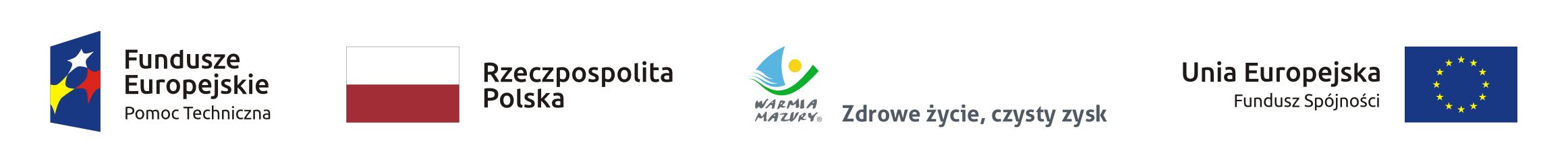 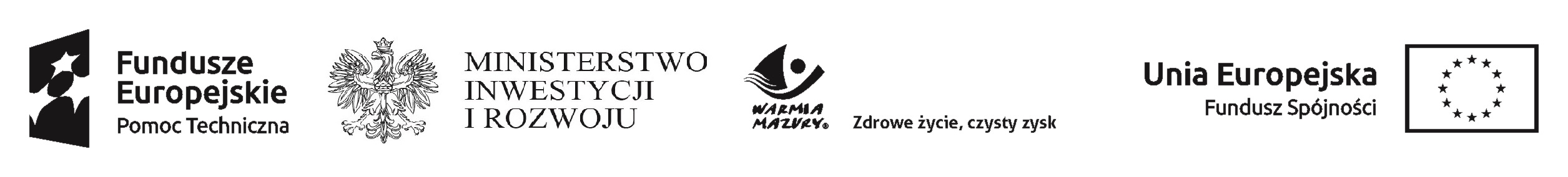 Ramowy program spotkania „Rozliczanie projektów oraz Fundusze Europejskie dla firm”.Termin:12 lutego 2020 rokuMiejsce spotkania:Hotel Młyn, 82-300 Elbląg, ul. Kościuszki 132GodzinyZakres ramowy spotkania10:00 – 10:15Rejestracja uczestników spotkania10:15 – 10:30Wprowadzenie w tematykę spotkania.Przedstawienie oferty Punktów Informacyjnych Funduszy Europejskich 10:30 – 11:30Rozliczanie projektów realizowanych w ramach Poddziałań 1.2.1, 1.2.2, 1.3.2, 1.4.2, 1.4.3, 1.4.4, 1.5.1 i 1.5.2 Osi 1 Inteligentna Gospodarka Warmii i Mazur Regionalnego Programu Operacyjnego Województwa Warmińsko-Mazurskiego na lata 2014-202011:30 – 11:45Przerwa kawowa11:45 – 12:15Możliwości rozwoju dla firm – oferta Regionalnego Funduszu Pożyczkowego (RFP) działającego w strukturach Warmińsko-Mazurskiej Agencji Rozwoju Regionalnego S.A. w Olsztynie12:15 – 12:45Pytania, dyskusja, podsumowanie i zakończenie spotkania